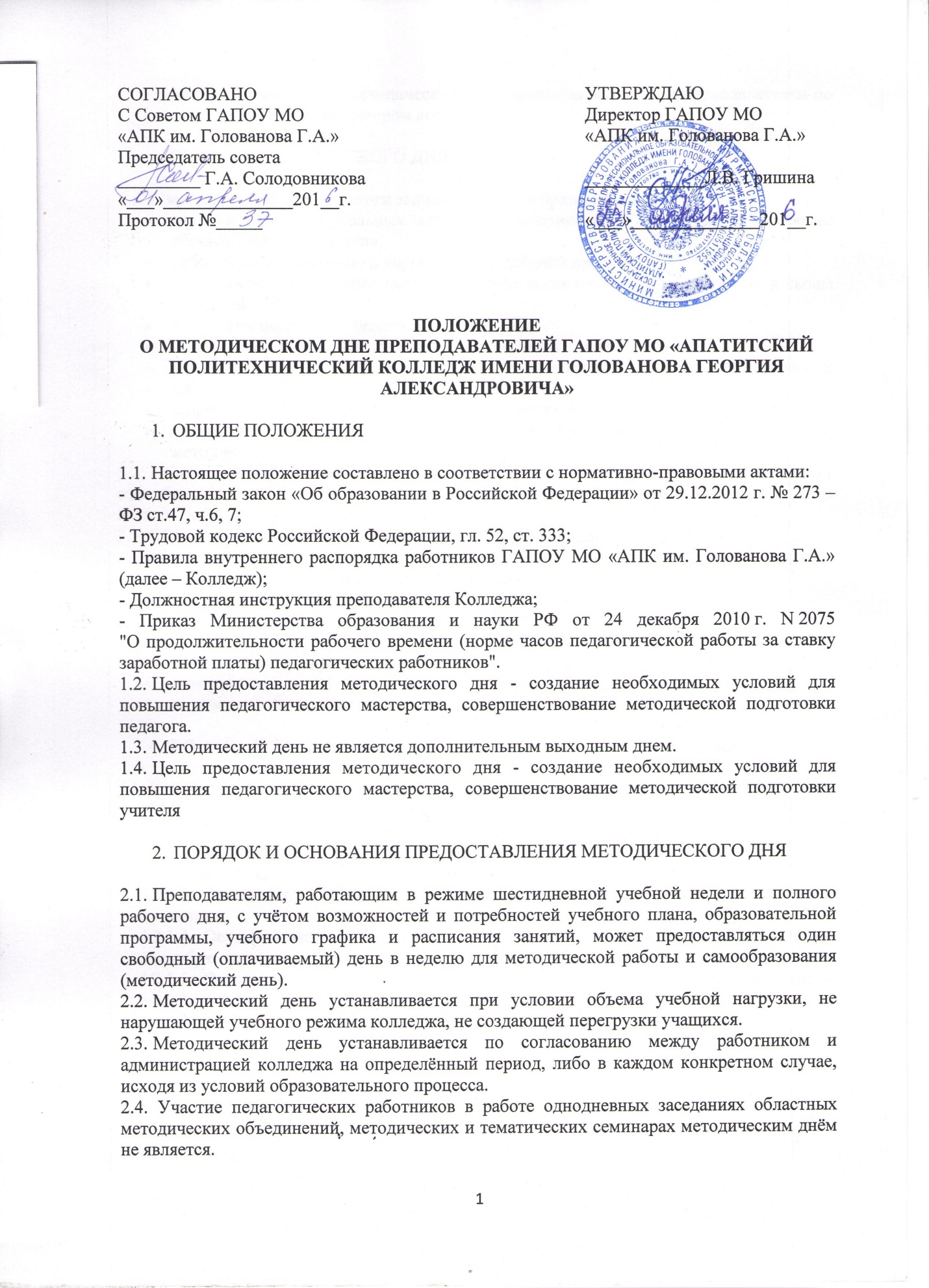 ПОЛОЖЕНИЕО МЕТОДИЧЕСКОМ ДНЕ ПРЕПОДАВАТЕЛЕЙ ГАПОУ МО «АПАТИТСКИЙ ПОЛИТЕХНИЧЕСКИЙ КОЛЛЕДЖ ИМЕНИ ГОЛОВАНОВА ГЕОРГИЯ АЛЕКСАНДРОВИЧА»ОБЩИЕ ПОЛОЖЕНИЯНастоящее положение составлено в соответствии с нормативно-правовыми актами:- Федеральный закон «Об образовании в Российской Федерации» от 29.12.2012 г. № 273 –ФЗ ст.47, ч.6, 7;- Трудовой кодекс Российской Федерации, гл. 52, ст. 333;- Правила внутреннего распорядка работников ГАПОУ МО «АПК им. Голованова Г.А.» (далее – Колледж);- Должностная инструкция преподавателя Колледжа; - Приказ Министерства образования и науки РФ от 24 декабря 2010 г. N 2075
"О продолжительности рабочего времени (норме часов педагогической работы за ставку заработной платы) педагогических работников".Цель предоставления методического дня - создание необходимых условий для повышения педагогического мастерства, совершенствование методической подготовки педагога.Методический день не является дополнительным выходным днем.Цель предоставления методического дня - создание необходимых условий для повышения педагогического мастерства, совершенствование методической подготовки учителяПОРЯДОК И ОСНОВАНИЯ ПРЕДОСТАВЛЕНИЯ МЕТОДИЧЕСКОГО ДНЯПреподавателям, работающим в режиме шестидневной учебной недели и полного рабочего дня, с учётом возможностей и потребностей учебного плана, образовательной программы, учебного графика и расписания занятий, может предоставляться один свободный (оплачиваемый) день в неделю для методической работы и самообразования (методический день).Методический день устанавливается при условии объема учебной нагрузки, не нарушающей учебного режима колледжа, не создающей перегрузки учащихся.Методический день устанавливается по согласованию между работником и администрацией колледжа на определённый период, либо в каждом конкретном случае, исходя из условий образовательного процесса. Участие педагогических работников в работе однодневных заседаниях областных методических объединений, методических и тематических семинарах методическим днём не является.В каникулярный период методический день предоставляется всем преподавателям по графику, утверждённому директором колледжа.РЕЖИМ МЕТОДИЧЕСКОГО ДНЯВ методический день педагоги занимаются самообразованием:изучением законодательных актов и нормативных документов по вопросам образования и воспитания;работой по составлению и корректировке рабочей программы, ККОС;овладением конкретными педагогическими технологиями, адаптацией их к своим условиям;изучением передового педагогического опыта;знакомством с новинками научно-педагогической литературы;разработкой методических материалов по своему предмету, а также по внеклассной работе;разработкой индивидуальных планов для учащихся;посещают библиотеки, лекции специалистов, совещания, педсоветы, работают в методическом кабинете.Педагогические работники колледжа в методический день работают согласно плану самообразования и исследования индивидуальной методической темы, утверждаемому в начале учебного года.Обязанности педагогического работника в методический день:присутствовать и(или) участвовать в работе всех общественных, заранее запланированных мероприятий в колледже и вне его;при необходимости заменять болеющих преподавателей;исполнять обязанности классного воспитателя;исполнять обязанности заведующего учебным кабинетом; быть на дежурстве в колледже согласно графику дежурства;выполнять задания руководства колледжа в пределах своей компетенции, определяемой должностной инструкцией преподавателяКОНТРОЛЬ ЗА СОБЛЮДЕНИЕМ РЕЖИМА МЕТОДИЧЕСКОГО ДНЯКонтроль за соблюдением режима методического дня осуществляет методист.Методист:Контролирует работу преподавателей по самообразованию.Дает индивидуальные рекомендации преподавателям по темам их самообразования.Организует и проводит методические недели, теоретические и практические семинары.Осуществляет помощь в составлении индивидуальных программ самообразования.Организует и проводит диагностику результатов работы преподавателей и повышения их мастерства.СОГЛАСОВАНОС Советом ГАПОУ МО«АПК им. Голованова Г.А.»Председатель совета_________ Г.А. Солодовникова«___»______________201__г.Протокол №_____УТВЕРЖДАЮДиректор ГАПОУ МО«АПК им. Голованова Г.А.»_____________Л.В. Гришина«___»______________201__г.